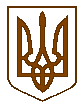 Баришівська  селищна  радаБроварського районуКиївської  областіVIІI скликання                                                                 Р І Ш Е Н Н Я28.01.2022					                                              № 1073-19-08	                Про продовження терміну дії договору особистогострокового сервітуту ТОВ «ВЕТАПТЕКА «ЕММА»         На підставі ст.28 Закону України „Про регулювання містобудівної діяльності”, ст.401, 402 Цивільного кодексу України, ст.99 Земельного кодексу України, ст.26 Закону України „Про місцеве самоврядування в Україні”, розглянувши заяву  директора ТОВ «ВЕТАПТЕКА «ЕММА» Кульги Н.Ю. (смт Баришівка, вул.Софіївська,30Г) про продовження терміну дії договору особистого строкового сервітуту на земельну ділянку, враховуючи пропозиції комісії  з питань регулювання земельних ресурсів та відносин, містобудування та архітектури, охорони довкілля та благоустрою населених пунктів, селищна рада в и р і ш и л а:         1. Продовжити ТОВ «ВЕТАПТЕКА «ЕММА»  термін дії договору особистого строкового сервітуту на земельну ділянку площею  0,00697 га, яка розташована в смт Баришівка, вул. Центральна,4-Б, надану для розміщення групи тимчасових споруд для провадження підприємницької діяльності без права  передачі в суборенду, розміщення грального  бізнесу, лотереї терміном на 2 роки 11 місяців.                   2. Встановити розмір річної орендної плати за вищезазначену земельну ділянку 12%  від нормативної грошової оцінки.         3.ТОВ «ВЕТАПТЕКА «ЕММА» виконувати правила благоустрою, затверджені на території ради.                 4.ТОВ «ВЕТАПТЕКА «ЕММА» заключити договір з «Житлово – експлуатаційною конторою Баришівської селищної ради» на вивезення сміття.         5.Оприлюднити  рішення на офіційному веб-сайті Баришівської селищної ради.         6. Контроль за виконанням рішення покласти на постійну комісію   з питань регулювання земельних ресурсів та відносин, містобудування та архітектури, охорони довкілля та благоустрою населених пунктів.              Секретар селищної ради                                    Надія СЛУХАЙ